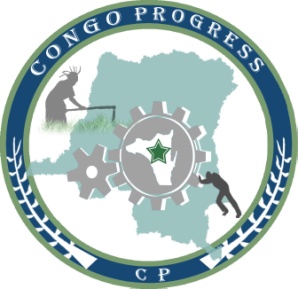 Application for the Nursing ScholarshipAs a sponsored nursing student, you will receive:1 year nursing scholarship including tuition, room & board (up to $700)$500 (US) stipendPlease submit:This Application with 1 picture of yourselfTranscript from all attended high school and collegeCurriculum vitae – listing of your work history, interests/hobbies, research experience, extracurricular experienceEssay describing yourself and your reason in pursuing nursing (Maximum words = 500)In addition, we require:Monthly submission of a picture, video, or a letter to Congo Progress.These submissions can be presented to public in an electronic, written, copied, or published format.Congo Progress reserve the right to the use of these items and all other use will require permission from Congo Progress.Application: You are required to resubmit this application annually. Grades: You also need to maintain your grade at 65% and have at least “very good” grade in conduct and behavior. You must also be a full-time student. Ineligibility: You are ineligible to apply if your parents are staff or instructor at the school. If any of these requiresments change, then you agreed to inform us immediate as to the condition and the circumstances.I agree to the requirements as described above. Deviation from the requirement can jeopardize further assistance. ______________________________                _________________________Signature						DateApplication for the Nursing ScholarshipCurriculum vitae – Work or ResearchPlease describe yourself and why you would like to pursue nursing:You may attach a separate file for this portionI agree to the accuracy and validity of the information as described above. ______________________________                _________________________Signature						DateApplication for the Physician ScholarshipAs a sponsored medical student, you will receive:1 year medical scholarship including tuition, room & board (up to $1000)$500 (US) stipendPlease submit:This Application with 1 picture of yourselfTranscript from all attended high school and collegeCurriculum vitae – listing of your work history, interests/hobbies, research experience, extracurricular experienceEssay describing yourself and your reason in pursuing medicine (Maximum words = 500)In addition, we require:Monthly submission of a picture, video, or a letter to Congo Progress.These submissions can be presented to public in an electronic, written, copied, or published format.Congo Progress reserve the right to the use of these items and all other use will require permission from Congo Progress.Application: You are required to resubmit this application annually. Grades: You also need to maintain your grade at 65% and have at least “very good” grade in conduct and behavior. You must also be a full-time student. Ineligibility: You are ineligible to apply if your parents are staff or instructor at the school. If any of these requiresments change, then you agreed to inform us immediate as to the condition and the circumstances.I agree to the requirements as described above. Deviation from the requirement can jeopardize further assistance.______________________________                _________________________Signature						DateApplication for the Physician ScholarshipCurriculum vitae – Work or ResearchPlease describe yourself and why you would like to pursue medicine:You may attach a separate file for this portionI agree to the accuracy and validity of the information as described above. ______________________________                _________________________Signature						DateName:Date of Birth: (Month/Day/Year)Date of Birth: (Month/Day/Year)Place of Birth:(City)Gender:(Female/Male)Current Address:Current Address:Contact Information (If applicable):Phone: Home: ______________Cell: ________________Email: __________________________Contact Information (If applicable):Phone: Home: ______________Cell: ________________Email: __________________________Contact Information (If applicable):Phone: Home: ______________Cell: ________________Email: __________________________Name of school:Name of school:Contact information of the school:Address:Phone number:Email:Website:Contact information of the school:Address:Phone number:Email:Website:Contact information of the school:Address:Phone number:Email:Website:School year:School year:Contact information of the school:Address:Phone number:Email:Website:Contact information of the school:Address:Phone number:Email:Website:Contact information of the school:Address:Phone number:Email:Website:Date (From – To)LocationSupervisorDescriptionName:Date of Birth: (Month/Day/Year)Date of Birth: (Month/Day/Year)Place of Birth:(City)Gender:(Female/Male)Current Address:Current Address:Contact Information (If applicable):Phone: Home: ______________Cell: ________________Email: __________________________Contact Information (If applicable):Phone: Home: ______________Cell: ________________Email: __________________________Contact Information (If applicable):Phone: Home: ______________Cell: ________________Email: __________________________Name of school:Name of school:Contact information of the school:Address:Phone number:Email:Website:Contact information of the school:Address:Phone number:Email:Website:Contact information of the school:Address:Phone number:Email:Website:School year:School year:Contact information of the school:Address:Phone number:Email:Website:Contact information of the school:Address:Phone number:Email:Website:Contact information of the school:Address:Phone number:Email:Website:Date (From – To)LocationSupervisorDescription